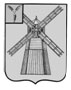 АДМИНИСТРАЦИЯ ПИТЕРСКОГО МУНИЦИПАЛЬНОГО РАЙОНА САРАТОВСКОЙ ОБЛАСТИП О С Т А Н О В Л Е Н И Еот 27 сентября 2021 года №295с. ПитеркаОб утверждении Реестра муниципальных маршрутов регулярных перевозок Питерского муниципального районаВ соответствии с п.6 ч.1 статьи 15 Федерального закона от 6 октября 2003 года №131-ФЗ «Об общих принципах организации местного самоуправления в Российской Федерации», Федеральным законом от 13 июля 2015 года №220-ФЗ «Об организации регулярных перевозок пассажиров и багажа автомобильным транспортом и городским наземным электрическим транспортом в Российской Федерации и о внесении изменений в отдельные законодательные акты Российской Федерации», руководствуясь Уставом Питерского муниципального района, администрации муниципального районаПОСТАНОВЛЯЕТ:Утвердить Реестр муниципальных маршрутов регулярных перевозок Питерского муниципального района согласно приложению.Настоящее постановление вступает в силу со дня его опубликования и подлежит размещению на официальном сайте администрации Питерского муниципального района в информационно-телекоммуникационной сети «Интернет» по адресу: http://питерка.рф/.Контроль за исполнением настоящего постановления возложить на первого заместителя главы администрации муниципального района.Глава муниципального района                                    	        				А.А.РябовПриложение к постановлению администрации муниципального района от 27 сентября 2021 года №295Реестр муниципальных маршрутов регулярных перевозок Питерского муниципального района Регистрационный номер маршрутаПорядковый номер маршрутаНаименование маршрутаНаименование маршрутаНаименование промежуточных остановочных пунктов по маршрутуНаименование промежуточных остановочных пунктов по маршрутуНаименование улиц, по которым проходит маршрутПротяженность маршрута, прямое направление/ обратное направление (км)Порядок посадки и высадки пассажировВид регулярных перевозокХарактеристики транспортных средств, предусмотренные решением об установлении или изменении маршрута регулярных перевозок, государственным или муниципальным контрактом и (или) заявкой на участие в открытом конкурсеХарактеристики транспортных средств, предусмотренные решением об установлении или изменении маршрута регулярных перевозок, государственным или муниципальным контрактом и (или) заявкой на участие в открытом конкурсеХарактеристики транспортных средств, предусмотренные решением об установлении или изменении маршрута регулярных перевозок, государственным или муниципальным контрактом и (или) заявкой на участие в открытом конкурсеХарактеристики транспортных средств, предусмотренные решением об установлении или изменении маршрута регулярных перевозок, государственным или муниципальным контрактом и (или) заявкой на участие в открытом конкурсеХарактеристики транспортных средств, предусмотренные решением об установлении или изменении маршрута регулярных перевозок, государственным или муниципальным контрактом и (или) заявкой на участие в открытом конкурсеМаксимальное количество транспортных средств каждого класса, которое допускается использовать для перевозок по маршруту регулярных перевозокДата начала осуществления перевозокСведения о перевозкеИные требованияРегистрационный номер маршрутаПорядковый номер маршрутаНачальный пунктКонечный пунктПрямое направлениеОбратное направлениеНаименование улиц, по которым проходит маршрутПротяженность маршрута, прямое направление/ обратное направление (км)Порядок посадки и высадки пассажировВид регулярных перевозокВиды транспортных средствКласс транспортных средствЭкологические характеристики транспортных средствМаксимальный срок эксплуатации транспортных средствХарактеристики транспортных средств, влияющие на качество перевозокМаксимальное количество транспортных средств каждого класса, которое допускается использовать для перевозок по маршруту регулярных перевозокДата начала осуществления перевозокСведения о перевозкеИные требования1.1с.Малый Узеньс.Питеркаадминистрация (с.Малый Узень)с. Питерка (поликлиника)с.Питерка ул.Советская31,1/31,1Только на остановкахПо нерегулируемым тарифамАвтобусМалыйЛюбойНе установленНе предусмотреныне установлено1.1с.Малый Узеньс.Питерках.Решетниковэлеваторс.Питерка пер.Кирова31,1/31,1Только на остановкахПо нерегулируемым тарифамАвтобусМалыйЛюбойНе установленНе предусмотреныне установлено1.1с.Малый Узеньс.Питеркас.Агафоновкас. Агафоновкас.Малый Узень ул.Ленина, ул.Вокзальная31,1/31,1Только на остановкахПо нерегулируемым тарифамАвтобусМалыйЛюбойНе установленНе предусмотреныне установлено1.1с.Малый Узеньс.Питеркаэлеваторх. Решетникова/п к с.Малый Узень от а/д Питерка-Нива31,1/31,1Только на остановкахПо нерегулируемым тарифамАвтобусМалыйЛюбойНе установленНе предусмотреныне установлено1.1с.Малый Узеньс.Питеркас.Питеркаадминистрация (с.Малый Узень)а/д Питерка-Нива31,1/31,1Только на остановкахПо нерегулируемым тарифамАвтобусМалыйЛюбойНе установленНе предусмотреныне установлено2.2с.Запрудноес.Питеркаадминистрация (с.Запрудное)с. Питерка (поликлиника)с.Питерка ул.Советская34/34Только на остановкахПо регулируемым тарифамАвтобусМалыйЛюбойНе установленНе предусмотреныне установлено2.2с.Запрудноес.Питеркап.Первопитерскийэлеваторс.Питерка пер.Кирова34/34Только на остановкахПо регулируемым тарифамАвтобусМалыйЛюбойНе установленНе предусмотреныне установлено2.2с.Запрудноес.Питеркас.Агафоновкас. Агафоновкас.Запрудное ул.Кооперативная, ул.Набережная34/34Только на остановкахПо регулируемым тарифамАвтобусМалыйЛюбойНе установленНе предусмотреныне установлено2.2с.Запрудноес.Питеркаэлеваторп.   Первопи терскийа/п к с.Запрудное от а/д Питерка-Нива34/34Только на остановкахПо регулируемым тарифамАвтобусМалыйЛюбойНе установленНе предусмотреныне установлено2.2с.Запрудноес.Питеркас.Питерка (поликлиника)администрация (с.Запрудное)а/д Питерка-Нива34/34Только на остановкахПо регулируемым тарифамАвтобусМалыйЛюбойНе установленНе предусмотреныне установлено3.3п.Нивас.Питеркаадминистрация (п.Нива)с. Питерка (поликлиника)с.Питерка ул.Советская33,4/33,4Только на остановкахПо регулируемым тарифамАвтобусМалыйЛюбойНе установленНе предусмотреныне установлено3.3п.Нивас.Питеркас.Агафоновкаэлеваторс.Питерка пер.Кирова33,4/33,4Только на остановкахПо регулируемым тарифамАвтобусМалыйЛюбойНе установленНе предусмотреныне установлено3.3п.Нивас.Питеркаэлеваторс. Агафоновкап.Нива ул.Советская33,4/33,4Только на остановкахПо регулируемым тарифамАвтобусМалыйЛюбойНе установленНе предусмотреныне установлено3.3п.Нивас.Питеркас.Питерка (поликлиника)администрация (п.Нива)а/д Питерка-Нива33,4/33,4Только на остановкахПо регулируемым тарифамАвтобусМалыйЛюбойНе установленНе предусмотреныне установлено4.4с.Алексашкинос.Питеркаадминистрация (с.Алексашкино)с. Питерка (поликлиника)с.Питерка ул.Советская40,0/40,0Только на остановкахПо регулируемым тарифамАвтобусМалыйЛюбойНе установленНе предусмотреныне установлено4.4с.Алексашкинос.Питеркап.Опытная станцияс.Моршанкас.Питерка пер.Кирова40,0/40,0Только на остановкахПо регулируемым тарифамАвтобусМалыйЛюбойНе установленНе предусмотреныне установлено4.4с.Алексашкинос.Питеркас.Новотулкас.Мироновкас.Алексашкино ул.Ленина, ул.Новая40,0/40,0Только на остановкахПо регулируемым тарифамАвтобусМалыйЛюбойНе установленНе предусмотреныне установлено4.4с.Алексашкинос.Питеркас.Мироновкас.Новотулкаа/п к с.Алексашкино и а/п к с.Питерка от а/д Урбах-Ждановка Новоузенск-Александров Гай.40,0/40,0Только на остановкахПо регулируемым тарифамАвтобусМалыйЛюбойНе установленНе предусмотреныне установлено4.4с.Алексашкинос.Питеркас.Моршанкап.Опытная станция40,0/40,0Только на остановкахПо регулируемым тарифамАвтобусМалыйЛюбойНе установленНе предусмотреныне установлено4.4с.Алексашкинос.Питеркас.Питерка (поликлиника)администрация (с.Алексашкино)40,0/40,0Только на остановкахПо регулируемым тарифамАвтобусМалыйЛюбойНе установленНе предусмотреныне установленоВЕРНО: Заместитель главы администрации муниципального района – руководитель аппарата администрации муниципального района                                                                                        Т.В. Брусенцева